RB9197 STACJA POGODOWA INSTRUKCJA OBSŁUGI1. FUNKCJE1.1 Prognoza pogody    -  Słonecznie, Lekkie zachmurzenie, Zachmurzenie, Deszcz, Śnieg 1.2 Czas- Czas ustawiany radiowo- Wieczysty kalendarz do 2099 roku- Dzień tygodnia do wyboru w 8 językach- Funkcja codziennego alarmu1.3 Wilgotność                   - Zakres pomiaru Wewnętrznego i Zewnętrznego: 20 ~ 99%- Najwyższa zmierzona wilgotność zewnętrzna i odpowiadający jej czas- Wyświetlanie 24 godzinnej Min/Max wilgotności zewnętrznej1.4 Temperatura                 - Zakres pomiaru Wewnętrznego: -10 ~ 50°C - Skale °C / °F do wyboru- Zakres pomiaru Zewnętrznego: -20 ~ 50°C - Najwyższa zmierzona temperatura zewnętrzna od momentu Uruchomienia/Zresetowania i odpowiadający jej czas- Wyświetlanie Min/Max temperatury zewnętrznej z ostatnich 24 godzin1.5 Bezprzewodowy czujnik zewnętrzny- Wskaźnik niskiego poziomu baterii w zewnętrznym czujniku temperatury- Możliwość mocowania do ściany lub ustawienia na powierzchni poziomej- Jeden bezprzewodowy czujnik temperatury w zestawie- Częstotliwość pracy 433MHz RF- Zasięg nadajnika na otwartej przestrzeni 30 metrów2. JEDNOSTKA GŁÓWNA2.1 Część A- WyświetlaczA1: Prognoza pogodyA2: Temperatura zewnętrznaA3: Wilgotność zewnętrznaA4: Pamięć temperatury zewnętrznejA5: Pamięć wilgotności zewnętrznej  A6: Temperatura wewnętrznaA7: Wilgotność wewnętrznaA8: CzasA9: Dzień tygodnia/ SekundyA10: Symbol sygnału radiowegoA11: Symbol alarmuA12: Data2.2 Część B- PrzyciskiB1: DIMMER “HI/LO” przełącznik intensywności podświetleniaB2: “SNOOZE/LIGHT” Drzemka/ PodświetlenieB3: Przycisk ”ALERT” B4: Przycisk “MEM“ B5: Przycisk “RESET”B6: Przycisk “SEARCH” B7: Przycisk “WEATHER” B8: Przycisk ”TIME SET/MODE” B9: Przycisk ”C/F/ -“  B10: Przycisk “AL ON/OFF/  +” 2.3 Część C- BudowaC1: Otwór do zawieszaniaC2: Pokrywa bateriiC3: StojakC4: Wejście zasilacza3.Zewnętrzny czujnik temperatury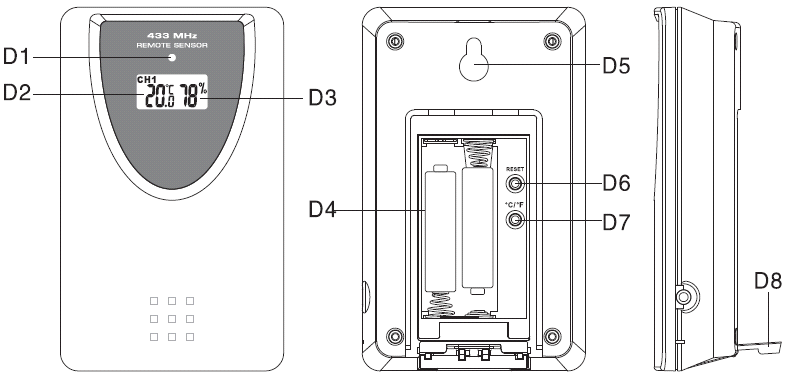 D1: Wskaźnik LED transmisji D2: Wyświetlacz temperatury zewnętrznejD3: Wyświetlacz wilgotności zewnętrznejD4: Komora bateriiD5: Otwór do zawieszania
D6: Przycisk “RESET”                     
D7: Przycisk “C/F”                                      D8: Stojak4. Start:4.1 Jednostka główna:Podłączamy zasilacz lub otwieramy pokrywę baterii i wkładamy je na miejsce Kiedy włożymy poprawnie baterie AA i jednocześnie podłączymy zasilacz, stacja będzie działać automatycznie na zewnętrznym źródle zasilania4.2 Czujnik zewnętrznyPokrywa i komora baterii znajdują się w tylnej części czujnikaWkładamy 2 baterie AAA według wskazanych symboli [ symbole “+” i “–“ ] 5. Instalacja5.1 Jednostka główna:Jednostka główna może być umieszczona na jakiejkolwiek równej powierzchni (C3) lub zamontowana na ścianie przy pomocy otworu do zawieszania (C1) na tylnej części jednostki. 5.2 Czujnik zewnętrznyZdalny czujnik powinien być zamontowany bezpiecznie na płaskiej powierzchni.Uwaga: Transmisja pomiędzy nadajnikiem i odbiornikiem może sięgać do 30 metrów.Przestrzeń otwarta: przestrzeń bez żadnych zakłócających przeszkód takich jak budynki, drzewa, pojazdy, linie wysokiego napięcia itp.	6. Funkcja prognozy pogody6.1 Obsługa Po pierwszym podłączeniu jednostki lub po 3 sekundach przytrzymania przycisku "WEATHER" (B7), na wyświetlaczu zacznie migać ikona pogody (A1). Wprowadzamy aktualną pogodę przez wciśnięcie przycisku "+" (B10) lub "-" (B9). Wciskamy przycisk "WEATHER" (B7) dla potwierdzenia ustawień. Prognoza pogody może nie być dokładna, jeśli aktualna wprowadzona pogoda nie będzie poprawna. Jeśli położenie jednostki głównej względem wysokości nad poziomem morza ulegnie zmianie,aktualna pogoda powinna być wprowadzona ponownie. Stacja meteorologiczna prognozuje pogodę na 6-8 godzin wprzód. (Ciśnienie atmosferyczne jest niższe na wyższych wysokościach, stąd zmiana wysokości nad poziomem morza wpływa na prognozę pogody).  6.2Warunki pogodoweW prognozie pogody występuje łącznie 5 różnych animacji pogodowych.Mróz lub śnieg>wyświetli się, gdy prognozowany będzie opad śniegu i temperatura poniżej 0°.Prawdopodobieństwo oblodzenia: “” wyświetli się, jeśli temperatura zewnętrzna (na jakimkolwiek kanale) będzie wynosiła -2°C ~ +3°CJeśl występują jakiekolwiek różnice w prognozach pomiędzy lokalną stacją meteorologiczną a tą stacją, to prognoza lokalnej stacji powinna mieć pierwszeństwo. Producent nie odpowiada za jakiekowliek problemy wynikłe ze złych prognoz tej jednostki.7. Termometr7.1 Procedura przesyłuRF:	Jednostka główna zaczyna odbierać sygnał przesyłany z czujnika zewnętrznego automatycznie dla temperatury i wilgotności zewnętrznej po ustawieniu warunków atmosferycznych.	Czujnika zewnętrzny zacznie przesyłać sygnał z odczytem temperatury i wilgotność do jednostki głównej automatycznie po włożeniu baterii.  	Jeśli jednostka główna nie zdoła odebrać sygnału z czujnika zewnętrznego w ciągu pierwszych 3 minut po  włożeniu baterii (na wyświetlaczu wyświetli się “- - . –”)  przytrzymujemy przycisk “SEARCH” (B6) przez 3 sekundy by odebrać sygnał manualnie.Ikona RF “” miga na wyświetlaczu.7.2 Temperatura&Wilgotność (1) Maksymalna/Minimalna temperatura zewnętrzna i wilgotność z minionych 24   godzin	Po uruchomieniu jednostka automatycznie wyświetla maksymalną i minimalną temperaturę zewnętrzną i wilgotność z ostatnich 24 godzin.  Na wyświetlaczu ukazuje się “MAX” & “MIN “.(2) Zachowane Maksimum i Minimum Temperatury Zewnętrznej i Wilgotności od Uruchomienia/Resetu. 	Wciskamy przycisk “MEM” (B4) by wyświetlić zachowane maksimum i minimum temperatury zewnętrznej i wilgotności od Uruchomienia/Resetu. Wyświetli się “”.	W trakcie wyświetlania zachowanych odczytów przytrzymujemy przycisk “MEM” przez 3 sekundy aby wyczyścić zapis wartości maksymalnej i minimalnej.	W trakcie odczytywania zachowanych odczytów wciskamy przycisk "MEM" (B4) ponownie aby sprawdzić odpowiadające zachowywanym zapisom maksymalnych i minimalnych temperatur i wilgotności czas i datę. Zapisane w pamięci wartości i odpowiadające im czas i data migają. Wciskamy przycisk “MEM” aby wybrać do wyświetlenia:       Godzina i data dla zapisanej minimalnej temperatury, Godzina i data dla zapisanej maksymalnej temperatury, Godzina i data dla zapisanej minimalnej wilgotności, Godzina i data dla zapisanej maksymalnej wilgotności.  (3)Celsjusz / Fahrenheit	Wciskamy przycisk “°C /°F” (B9) aby wybrać tryb pomiaru temperatury Wewnętrznej/Zewnętrznej w Celsjuszach lub Fahrenheitach.Jeśli temperatura jest poza skalą pomiaru, na wyświetlaczu pojawią się LL.L        (poniżej dolnej granicy pomiaru) lub HH.H ( powyżej górnej granicy pomiaru) (4) Wilgotność	Granice pomiaru wilgotności to 20% ~ 99%. Jeśli aktualny pomiar wilgotności wynosi mniej niż 20%, wyświetlacz pokaże .	Dla ostatnich 24 godzin lub zapisanego maksymalnego/minimalnego pomiaru wilgotności. Jeśli zapis jest niższy niż 20%, wyświetlacz pokaże (5) Funkcja Alarmu Temperatury Zewnętrznej 	Wciskamy przycisk “ALERT”(B3) aby wybrać aktywację lub deaktywację funkcji alarmu temperatury zewnętrznej. 	Wciskamy przycisk “ALERT”(B3) aby:Aktywować alarm podwyższonej temperatury zewnętrznej, poza odczytem temperatury zewnętrznej,widoczna będzie ikona “”.Aktywować alarmpodwyższonej i obniżonej temperatury zewnętrznej, poza odczytem temperatury zewnętrznej,widoczna będzie ikona “”.Aktywować alarmobniżonej temperatury zewnętrznej, poza odczytem temperatury zewnętrznej,widoczna będzie ikona “”.      Gdy alarm zostanie deaktywowany, ikona alarmu znika.	Przytrzymujemy przycisk “ALERT” (B3) przez 3 sekundy aby wprowadzić ustawienia alarmu temperatury zewnętrznej. Oprócz wyświetlanych liczb odczytu temperatury, widoczne będą ikony “” lub “”. Wciskamy przycisk “+” lub “-“ aby ustawić wartości, wciskamy “ALERT” (B3) aby potwierdzić ustawienia. Sekwencja ustawiania jest następująca: Górne limit temperatury, Dolny limit temperatury. Gdy alarm jest aktywny, odpowiednia ikona “” lub “” oraz wartość mierzonej temperatury będą migać na wyświetlaczu. Wciśnij dowolny przycisk aby wyłączyć sygnał alarmu, w przeciwnym wypadku alarm będzie aktywny przez 2 minuty i wyłączy się automatycznie. 8. Ustawienia Czasu i Alarmu8.1 Zegar ustawiany radiowo:	Po uruchomieniu i zakończeniu odbierania sygnału z czujnika zewnętrznego przez jednostkę główną, zegar automatycznie zacznie skanować sygnał czasu DCF. Ikona Sygnału Radiowego “” miga na wyświetlaczu.	Zegar automatycznie skanuje sygnał czasu o 3:00 rano aby aktualny czas był jeszcze dokładniejszy. Jeśli  odbiór sygnału nie powiedzie się, skanowanie zatrzymuje się  (“” znika z wyświetlacza) i ponawia się o 4:00, 5:00 i 6:00 rano.  	Zegar może być ustawiony manualnie do wyszukiwania sygnału przez przytrzymanie przycisków“-” i “+ buttons (B9 &B10) przez 3 sekundy. Każdy odbiór zajmuje około 5 minut. Jeśli odbiór nie powiedzie się, skanowanie zostaje zatrzymane (“” znika z wyświetlacza) i zaczyna się ponownie o następnej pełnej godzinie. Np. skanowanie nie powiodło się o 8:20. Będzie ponowione o 9:00.	Zatrzymujemy skanowanie przez przytrzymanie przycisków “-” i “+“ (B9 &B10) przez  3 sekundy.	  “” jest wyświetlane jeśli zegar jest w Trybie Czasu Letniego. 8.2 Manualne Ustawianie Czasu:	Przytrzymujemy przycisk “MODE” (B8) przez 3 sekundy aby wejść w ustawienia Zegara/Kalendarza (Clock/Calendar).	Wciskamy przycisk “+” (B10) lub “-” (B9) aby zmodyfikować ustawienia I wciskamy przycisk “MODE” dla potwierdzenia każdego ustawienia.(Przez przytrzymanie wciśniętego przycisku “+” (B10) lub “-” (B9) możemy przyspieszyć cały proces i ustawić pożądane wartości dużo szybciej).	Sekwencja ustawienia jest następująca: 12/24 Reżim godzinowy,Strefa Czasowa, Godzina, Minuty, Sekundy,Rok, Miesiąc, Dzień, Dzień Tygodnia, Język. 	W sekcji Dzień Tygodnia do wyboru mamy 8 języków: niemiecki, francuski, hiszpański, włoski,holenderski, duński, rosyjski i angielski.	Języki i ich poszczególne skróty dla każdego dnia przedstawione są w tabeli poniżej. Uwaga: (1)	Sekundy możemy jedynie zerować.(2)	Tryb Ustawiania Czasu wyłącza się automatycznie po 15 sekundach jeśli nie podejmujemy żadnej czynności.(3)	Strefa Czasowa jest dedykowany dla państw, w których istnieje możliwość odbierania sygnału czasowego DCF, ale strefa czasowa jest inna niż czas w Niemczech. Jeśli strefa czasowa jest późniejsza niż niemiecka o jedną godzinę, strefa czasowa powinna być ustawiona na +1. Wtedy zegar automatycznie doda godzinę do godziny odbieranej z sygnału. 8.3 Funkcja Codziennego Alarmu:	Wciskamy przycisk “ MODE” (B8) w celu wyboru opcji do wyświetlenia:	W trakcie wyświetlania opcji Czas Budzenia(Alarm Time), przytrzymujemy przycisk „MODE”(B8) przez 3 sekundy aby wejść w ustawienia Czasu Budzenia(Alarmu).Wciskamy przycisk “+” (B10) lub “-” (B9) aby ustawić czas budzenia.Wciskamy przycisk “MODE” (B8) aby potwierdzić ustawienia.	Wciskamy przycisk “AL ON/OFF” (B10) aby włączyć lub wyłączyć alarm. Jeśli jest włączony, na wyświetlaczu widoczny jest widoczny symbol “ ”. 	W trakcie alarmu/budzenia wciskamy przycisk “SNOOZE / LIGHT”(B2) aby włączyć drzemkę, (na wyświetlaczu będzie migać “”).Alarm zostanie uśpiony na ok. 5 minut, następnie ponownie się włączy.Opcja drzemki może być aktywowana maksymalnie 7 razy.	Poza przyciskiem “SNOOZE” wciskamy dowolny przycisk dla wyłączenia alarmu w trybie drzemki. W przeciwnym wypadku sygnał alarmu będzie dzwonił przez około 2 minuty, a następnie automatycznie sięwyłączy. 9.  Wskaźnik niskiego poziomu baterii:Ikona niskiego poziomu baterii “” pojawi się informując, że poziom baterii w czujniku temperatury jest już na niskim poziomie. Baterie powinny zostać  wymienione. 10.  Podświetlenie	Przesuwamy przełącznik Regulacji Światła (B1) aby wybrać natężenie podświetlenia wyświetlacza.	Wciskając przycisk “SNOOZE/LIGHT” (B2) aktywujemy podświetlenie na 5 sekund.11. Uwagi:	Jeśli Jednostka nie działa poprawnie, resetujemy ją przyciskiem RESET (B5) przy pomocy szpilki.	Unikać ustawiania Jednostki w pobliżu źródeł zakłóceń/ metalowych elementów takich jak komputery czy RTV.	Gdy baterie zostaną usunięte z urządzenia, zegar traci swoje ustawienia. 	Nie wystawiać urządzenia na bezpośrednie działaniepromieni słonecznych, wysokich temperatur, mrozu, wysokiej wilgotności czy wody.	Czujnik zewnętrzny nie może być instalowany I ustawiany pod wodą. Lokalizujemy go z dala od bezpośrednich promieni słonecznych i deszczu.	Nigdy nie czyścimy urządzenia używając materiałów lub środków szorujących czy żrących. Produkty te mogą doprowadzić do porysowania plastikowych elementów oraz do korozji obwodów elektronicznych. 	Jeśli występują jakiekolwiek rozbieżności pomiędzy prognozami Lokalnej Stacji Meteorologicznej oraz tej jednostki, prognozy Lokalnej Stacji Meteorologicznej mająpierwszeństwo.Producent nie bierze odpowiedzialności za niepoprawne prognozy tego urządzenia. SłonecznieLekkie zachmurzenieZachmurzenieDeszczMróz lub śnieg miganie，oznacza, że sygnał DCF jest odbieranywłącza się,oznacza, że sygnał został odebrany z powodzeniem znika,oznacza, że odbiór sygnału nie powiódł sięLanguageNiedzielaPoniedziałekWtorekŚrodaCzwartekPiątekSobotaGerman, GESOMODIMIDOFRSAEnglish, ENSUMOTUWETHFRSARussian, RUBC  ПНBTCPЧТ ПТСБDenmark, DA      SOMATIONTOFRLODutch, NEZOMADIWODOVRZAItalian, ITDOLUMAMEGIVESASpanish, ESDOLUMAMIJUVISAFrench, FRDILUMAMEJEVESACzas             Czas i Dzień Tygodnia            Czas budzenia (wyświetlane “AL”) 